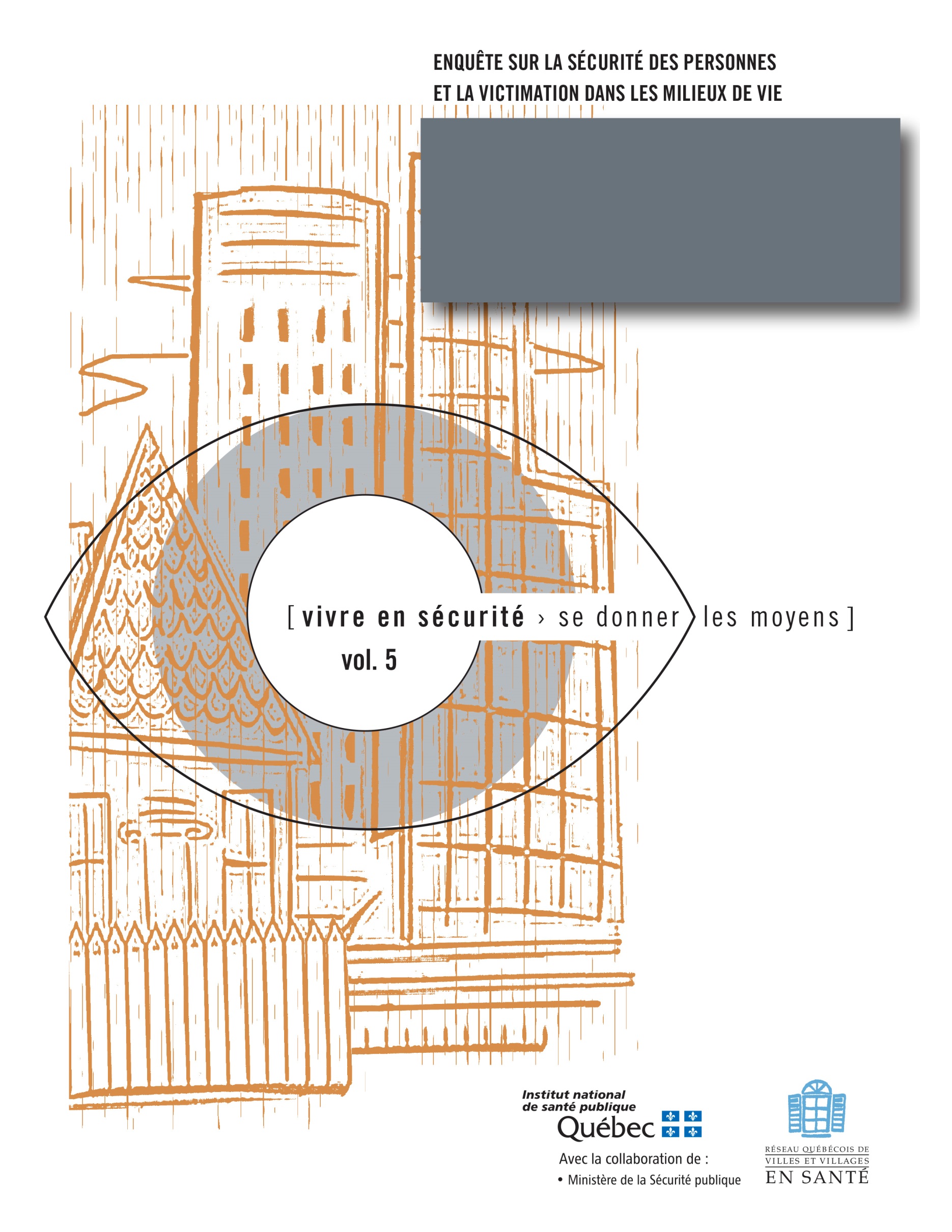 Questionnaire sur la sécurité des personnes et la victimation dans les milieux de vie : version intervieweurvictimation sommaire (INT1)Ces pages préliminaires s’adressent aux responsables de l’enquête. Elles devront être retirées au moment où vous interrogerez les répondants.Ce questionnaire est lié au guide Enquête sur la sécurité des personnes et la victimation dans les milieux de vie – Questionnaire et mode d’emploi incluant un outil informatique pour faciliter la saisie, le traitement et l’analyse des données. Il est par conséquent recommandé de lire le guide avant d’utiliser ce questionnaire.Le tableau ci-dessous présente les différents thèmes abordés dans le questionnaire ainsi que les numéros de question qui s’y rapportent. Quant au thème visant à apprécier la victimation dans la population, nous vous rappelons qu’il existe une autre version du questionnaire dans lequel ce thème est abordé de façon plus détaillée.Thèmes abordés dans le questionnaire :Aide-mémoireCet aide-mémoire regroupe l’ensemble des modifications et adaptations suggérées au questionnaire pour qu’il réponde le plus adéquatement possible à vos besoins. Ces modifications et adaptations sont discutées dans le guide qui accompagne ce questionnaire.Modifications généralesAvant de distribuer ou d’utiliser les questionnaires en format papier, il faut inscrire un numéro ou un code alphanumérique dans la case « Identifiant » prévue à cet effet. Ces numéros ou codes doivent être uniques à chacun des questionnaires. .	Vous devez vérifier que les critères d’éligibilité inscrits au questionnaire correspondent aux vôtres. S’ils ne correspondent pas, il faut faire les modifications nécessaires. 	Les notes de bas de page sont des instructions pour l’adaptation du questionnaire ou l’analyse des réponses obtenues qui s’adressent aux responsables de l’enquête. Vous devez donc les effacer lorsque toutes les adaptations seront terminées. Elles ne doivent pas figurer au questionnaire final que vous transmettrez aux intervieweurs. 	Décider des questions à retenirEst-ce qu’il y a des questions dont les thèmes ne correspondent pas à vos besoins? 	Les questions Q5.3, Q13A, Q16.2, Q16.3, Q17 et Q30 ont-elles fait l’objet de discussion quant à la pertinence de les maintenir dans le questionnaire ? 	Adapter la formulation en fonction du contexteLe milieu de vie ciblé par la formulation des questions est le quartier. Si votre milieu n’est pas un quartier, il faut remplacer ce mot par celui qui correspond à votre contexte (le nom de votre municipalité, de l’arrondissement, de la paroisse, du secteur, etc.). 	La question visant à déterminer le secteur où le répondant habite (E2 ou Q30) doit être adaptée au contexte de l’enquête, le cas échéant. 	La fenêtre temporelle est de deux ans pour certaines questions (Q21 à Q25 ; Q26A ; Q27 et Q28). Si ça ne correspond pas à vos décisions, il faudra modifier cette période. .	Identifiant :SECTION A : ÉLIGIBILITÉE1. 	Pour commencer, est-ce que je vous rejoins à votre domicile principal?Oui		1Non - REMERCIER ET TERMINER	2Refus - REMERCIER ET TERMINER	9E2.	Dans quel quartier habitez-vous?Quartier 1	1Quartier 2	2Quartier 3	3Quartier 4	4Hors secteur de l’enquête REMERCIER ET TERMINER	9E3.	Depuis combien de temps demeurez-vous à cette adresse? Moins de 2 ans REMERCIER ET TERMINER	1Entre 2 et 4 ans	25 ans et plus	3Ne sait pas	8E4.	En vous incluant, combien y a-t-il de personnes de 18 ans ou plus qui habitent votre foyer?Aucune REMERCIER ET TERMINER	0Une personne	1	=>PAQ Q1Deux personnes	2Trois personnes	3Quatre personnes ou plus	4	Nous aimerions parler à la première personne de 18 ans ou plus qui fêtera son anniversaire au cours de la présente année. SECTION B : THÈMES DE SÉCURITÉ SÉCURITÉ PERÇUEDiriez-vous que votre quartier est …Très sécuritaire	1Assez sécuritaire	2Peu sécuritaire	3Pas du tout sécuritaire	4Ne sait pas	8Refus	9SÉCURITÉ PERÇUEComparativement à il y a 5 ans, les résidants de votre quartier sont …Cette question est posée seulement aux répondants qui vivent dans leur milieu de vie depuis 5 ans et plus (E3 = 3)Plus en sécurité	1Moins en sécurité	2Peu ou pas de changement	3Ne sait pas	8Refus	9SÉCURITÉ PERÇUEQuel est le problème de sécurité qui vous préoccupe le plus dans votre quartier?  Inscrire la réponseSÉCURITÉ PERÇUEVous arrive-t-il souvent, quelquefois, rarement ou jamais de ne pas vous sentir personnellement en sécurité dans votre quartier?Souvent	1Quelquefois	2Rarement	3Jamais	4Ne sait pas	8Refus	9PERCEPTION DU RISQUEDites-moi à combien vous évaluez le risque d'être personnellement intimidé(e) ou agressé(e) dans votre quartier : Lorsque vous sortez seul(e) PENDANT LE JOUR, le risque est …Très élevé	1Plutôt élevé	2Plutôt faible	3Très faible	4Ne s’applique pas	7Ne sait pas	8Refus	9Lorsque vous sortez seul(e) APRÈS LA TOMBÉE DU JOUR, le risque est …Très élevé	1Plutôt élevé	2Plutôt faible	3Très faible	4Ne s’applique pas	7Ne sait pas	8Refus	9Lorsque vous attendez ou prenez le transport en commun, le risque est …PAS DE TRANSPORT/N'UTILISE JAMAIS TRANSPORT ENCOMMUN = NE S'APPLIQUE PASTrès élevé	1Plutôt élevé	2Plutôt faible	3Très faible	4Ne s'applique pas	7Ne sait pas	8Refus	9PERCEPTION DU RISQUELe risque que les jeunes de moins de 18 ans qui vivent avec vous soient intimidés ou agressés lorsqu'ils vont dehors dans votre quartier est ...Très élevé	1Plutôt élevé	2Plutôt faible	3Très faible	4Ne s’applique pas	7Ne sait pas	8Refus	9PERCEPTION DU RISQUEHabituellement, combien de fois sortez-vous seul(e) dans votre quartier APRÈS LA TOMBÉE DU JOUR? Est-ce ...Au moins 4 fois par mois	12-3 fois par mois	21 fois par mois	3Moins de 1 fois par mois	4Jamais	5Ne sait pas	8Refus	9PERCEPTION DU DÉSORDRE ET DES INCIVILITÉSDans votre quartier, Les problèmes causés par des gens bruyants sont ...Très fréquents	1Assez fréquents	2Peu fréquents	3Pas du tout fréquents	4Ne sait pas	8Refus	9Les désordres liés à la consommation d'alcool dans les lieux publics sont ...Très fréquents	1Assez fréquents	2Peu fréquents	3Pas du tout fréquents	4Ne sait pas	8Refus	9Les désordres liés à la vente ou à la consommation de drogue sont ...Très fréquents	1Assez fréquents	2Peu fréquents	3Pas du tout fréquents	4Ne sait pas	8Refus	9PERCEPTION DU RISQUELes problèmes liés à la criminalité sont ...Très fréquents	1Assez fréquents	2Peu fréquents	3Pas du tout fréquents	4Ne sait pas	8Refus	9PERCEPTION DU DÉSORDRE ET DES INCIVILITÉSLes problèmes causés par les gens qui traînent dans les lieux publics sont …Très fréquents	1Assez fréquents	2Peu fréquents	3Pas du tout fréquents	4Ne sait pas	8Refus	9Les actes de vandalisme sont ...Très fréquents	1Assez fréquents	2Peu fréquents	3Pas du tout fréquents	4Ne sait pas	8Refus	9Les conflits entre groupes d’origines ethniques différentes sont …Très fréquents	1Assez fréquents	2Peu fréquents	3Pas du tout fréquents	4Ne sait pas	8Refus	9Les conflits entre d’autres groupes d’individus sont …Très fréquents	1Assez fréquents	2Peu fréquents	3Pas du tout fréquents	4Ne sait pas	8Refus	9PERCEPTION DU DÉSORDRE ET DES INCIVILITÉSDans votre quartier, Les graffiti sont ...Très nombreux	1Nombreux	2Rares	3Inexistants	4Ne sait pas	8Refus	9Les immeubles ou bâtiments abandonnés ou mal entretenus sont ...Très nombreux	1Nombreux	2Rares	3Inexistants	4Ne sait pas	8Refus	9COHÉSION ET PAIX SOCIALESDans votre quartier, Le niveau d'entraide entre les personnes est ...Très élevé	1Assez élevé	2Faible	3Inexistant	4Ne sait pas	8Refus	9Le niveau de confiance qui règne entre la plupart des personnes est ...Très élevé	1Assez élevé	2Faible	3Inexistant	4Ne sait pas	8Refus	9PERCEPTION DU RISQUEDans votre quartier, les comportements des jeunes ou des groupes de jeunes sont-ils pour vous une source de menace ou d’insécurité?Oui		1Non		2Ne sait pas	8Refus	9PERCEPTION DU RISQUEY a-t-il d’autres individus ou des groupes d'individus dont les comportements sont pour vous une source de menace ou d'insécurité?Oui		1Non		2 	=>PAQ 13Ne sait pas	8	=>PAQ 13Refus	9	=>PAQ 13De quel type ou groupe d’individus s’agit-il? ÉCRIVEZ LA RÉPONSE. TROIS MENTIONS POSSIBLESA1	Toxicomanes ou revendeur de drogue	1A2	Gangs de motards / milieu criminel	1A3	Sollicitation (vendeurs, mouvements religieux, ex-détenus, etc.)	1A4	Itinérants	1A5	Individus ou groupes d’individus en état d'ébriété	1A6	Gens d'une autre ethnie	1A7	Voisins	1A8	Autre (préciser)	1A9	Ne sait pas	1A10	Refus	1COMPORTEMENTS DE PROTECTION OU D’ÉVITEMENTY a-t-il des endroits dans votre quartier que vous évitez de fréquenter pour des raisons de sécurité?Oui	1Non	2	=>PAQ 14Ne sait pas	8	=>PAQ 14Refus	9	=>PAQ 14Lesquels? trois mentions possibles.Laissez répondre le répondant et inscrivez la réponse. Nous cherchons à obtenir l'endroit le plus précis possible, si c'est une rue, il faut indiquer son nom. Après avoir obtenu un lieu, demander s'il y en a un autre et si non passer à la question suivante.A1	Notez la réponse	A2	Notez la réponse	A3	Notez la réponse	COMPORTEMENTS DE PROTECTION OU D’ÉVITEMENTMaintenant, je vais vous lire une série d’énoncés, veuillez répondre par oui ou par non.Quand je me déplace dans mon quartier, j'apporte habituellement quelque chose pour assurer ma protection.Oui	1Non	2Ne sait pas	8Refus	9Dans mon quartier, je vérifie qu'aucun intrus ne se trouve à l'intérieur de ma voiture avant d'y monter.Oui	1Non	2Ne s'applique pas (je n'ai pas d'automobile)	7Ne sait pas	8Refus	9À mon domicile, j'évite d'ouvrir la porte à des inconnus pour des raisons de sécurité.Oui	1Non	2Ne sait pas	8Refus	9Je garde les portes extérieures de mon domicile constamment verrouillées, même lorsque je suis chez moi.Oui	1Non	2Ne sait pas	8Refus	9Spécialement par mesure de protection, il y a un chien à mon domicile.Oui	1Non	2Refus	9J'ai un système d'alarme que j'active régulièrement pour protéger mon domicile contre le vol.Oui	1Non	2Ne sait pas	8Refus	9Spécialement par mesure de protection, j'ai suivi un cours d'autodéfense.Oui	1Non	2Ne sait pas	8Refus	9Spécialement par mesure de protection, il y a une arme à feu à mon domicile.Oui	1Non	2Ne sait pas	8Refus	9COMPORTEMENTS DE PROTECTION OU D’ÉVITEMENTPossédez-vous au moins un détecteur de fumée fonctionnel par étage dans votre domicile?Oui	1Non	2	=>PAQ16Ne sait pas	8	=>PAQ16Refus	9	=>PAQ16Le bon fonctionnement de cet/ces appareil(s) a-t-il été vérifié, au cours des douze (12) derniers mois?Oui	1Non	2Ne sait pas	8Refus	9SATISFACTION – SERVICES MUNICIPAUXMaintenant, concernant votre satisfaction par rapport aux services, diriez-vous que vous êtes très, assez, peu ou pas du tout satisfait :Du déneigement et du déglaçage des rues et des trottoirs de votre quartier?Très satisfait(e)	1Assez satisfait(e)	2Peu satisfait(e)	3Pas du tout satisfait(e)	4Ne sait pas	8Refus	9De la propreté et de l'entretien des parcs et terrains de jeu de votre quartier? PAS DE PARCS NI TERRAINS DE JEU = NE S'APPLIQUE PASTrès satisfait(e)	1Assez satisfait(e)	2Peu satisfait(e)	3Pas du tout satisfait(e)	4Ne s'applique pas (pas de parcs ni terrains de jeu)	7	=> PAQ17Ne sait pas	8	=> PAQ17Refus	9	=> PAQ17De la sécurité des appareils de jeu dans les parcs et terrain de jeu de votre quartier?Très satisfait(e)	1Assez satisfait(e)	2Peu satisfait(e)	3Pas du tout satisfait(e)	4Ne sait pas	8Refus	9SATISFACTION – SERVICES POLICIERS Votre quartier est-il desservi par un service de police municipal, une régie intermunicipale ou par la Sûreté du Québec?Police municipale	1Régie intermunicipale	2Sûreté du Québec	3Ne sait pas	8Refus	9SATISFACTION – SERVICES POLICIERS Est-ce que vous êtes très, assez, peu ou pas du tout satisfait de la présence policière assurée par ce service dans votre quartier?Très satisfait(e)	1Assez satisfait(e)	2Peu satisfait(e)	3Pas du tout satisfait(e)	4Ne sait pas	8Refus	9SATISFACTION – SERVICES POLICIERSDe façon générale, est-ce que vous êtes très, assez, peu ou pas du tout satisfait du travail effectué dans votre quartier par ce service de police?Très satisfait(e)	1Assez satisfait(e)	2Peu satisfait(e)	3Pas du tout satisfait(e)	4Ne sait pas	8Refus	9SATISFACTION – SERVICES POLICIERSDe façon plus spécifique, est-ce que vous êtes très, assez, peu ou pas du tout satisfait du travail effectué par les POLICIERS de ce service :Auprès des jeunes de votre quartier?Très satisfait(e)	1Assez satisfait(e)	2Peu satisfait(e)	3Pas du tout satisfait(e)	4Ne s'applique pas (« Ce n'est pas un problème dans mon quartier »)	7Ne sait pas	8Refus	9Pour assurer la sécurité routière dans votre quartier?Très satisfait(e)	1Assez satisfait(e)	2Peu satisfait(e)	3Pas du tout satisfait(e)	4Ne sait pas	8Refus	9Pour régler des problèmes de délinquance ou de désordre qui surviennent dans votre quartier?Très satisfait(e)	1Assez satisfait(e)	2Peu satisfait(e)	3Pas du tout satisfait(e)	4Ne s'applique pas (« Ce n'est pas un problème dans mon quartier »)	7Ne sait pas	8Refus	9SATISFACTION – SERVICES POLICIERSAu cours des deux dernières années, combien de fois avez-vous fait appel au service de police qui dessert votre quartier?Aucune	0	=>PAQ221 fois	12 fois	23 fois ou plus	3Ne sait pas	8	=>PAQ22Refus	9	=>PAQ22En vous référent à l’événement le plus récent, quel est votre niveau de satisfaction à l’égard de la réponse que vous avez reçue?Très satisfait(e)	1Assez satisfait(e)	2Peu satisfait(e)	3Pas du tout satisfait(e)	4Ne s'applique pas (pas de service rendu)	7Ne sait pas	8Refus	9PARTICIPATION COMMUNAUTAIRE OU CITOYENNEPouvez-vous me dire maintenant si, au cours des deux dernières années, vous vous êtes IMPLIQUÉ SUR UNE BASE RÉGULIERE dans les activités suivantes de votre quartier :Dans un comité ou un organisme préoccupé par les problèmes de sécurité de votre quartier?Oui	1Non	2Ne s'applique pas (il n'y en a pas)	7Ne sait pas	8Refus	9Dans des assemblées du conseil municipal? Oui	1Non	2Ne sait pas	8Refus	9Dans un conseil de quartier, d'arrondissement ou un comité de citoyens?  Oui	1Non	2Ne s'applique pas (il n'y en a pas)	7Ne sait pas	8Refus	9Dans des activités communautaires, d'entraide ou de bénévolat (cuisine communautaire, bazar, etc.)?Oui	1Non	2Ne sait pas	8Refus	9Dans des activités sociales, culturelles ou sportives organisées par les gens de votre quartier ou de votre municipalité?Oui	1Non	2Ne s'applique pas (il n'y en a pas)	7Ne sait pas	8Refus	9VICTIMATION – ACTES RELATIFS À LA PROPRIÉTÉAu cours des deux dernières années, avez-vous été victime de vol, de vandalisme ou de tout autre crime contre vos biens dans votre quartier? Oui	1Non	2Ne sait pas	8Refus	9VICTIMATION - ACTES CONTRE LA PERSONNEAu cours des deux dernières années, avez-vous été victime d'une agression, d'intimidation ou de tout autre acte de violence dans votre quartier? Oui	1Non	2Ne sait pas	8Refus	9COHÉSION ET PAIX SOCIALESAu cours des deux dernières années avez-vous été souvent, quelquefois, rarement ou jamais victime dans votre quartier d’une quelconque forme de discrimination? Souvent	1Quelquefois	2Rarement	3Jamais	4	=>PAQ26Ne sait pas	8	=>PAQ26Refus	9	=>PAQ26À votre avis, le motif de cette discrimination était lié À une appartenance ou pratique(s) religieuse(s)	01À une origine ethnique	02À la différence linguistique (langue parlée)	03À l'orientation sexuelle	04À un handicap (mental ou physique)	05À l’apparence physique (poids, vêtements)	06À la pauvreté	07À l’âge (jeune, personne âgée)	08Au fait d’être nouveau dans le quartier	09Autre (préciser la raison)	96Ne sait pas	98Refus	99RECOURS À DES SERVICES D’AIDE Excluant la famille ou les amis, connaissez-vous des ressources d'aide qui vous sont accessibles en matière de violence, d'agression sexuelle ou de suicide?Oui	1Non	2	=>PAQ 27Ne sait pas	8	=>PAQ 27Refus	9	=>PAQ 27Au cours des deux dernières années, est-ce que vous avez eu recours à une de ces ressources pour un problème de violence ou d'agression sexuelle?Oui	1Non	2Ne sait pas	8Refus	9ACCIDENTSLa question qui suit cherche à documenter les accidents dont vous avez été victime dans votre quartier mais qui se sont produits À L'EXTÉRIEUR de votre domicile ou de votre propriété.Au cours des deux dernières années, avez-vous subi un accident qui vous a occasionné une blessure pour laquelle vous avez dû consulter un professionnel de la santé ou limiter vos activités?Oui	1Non	2	=>PAQ 28Ne sait pas	8	=>PAQ 28Refus	9	=>PAQ 28Combien de fois cela s’est-il produit? Une seule fois	1De 2 à 5 fois	2De 6 à 10 fois	3Plus de 10 fois	4Refus	9En se référant au dernier événement, était-ce?Un accident impliquant un vélo/VTT/motoneige/moto/voiture/autre véhicule moteur	01Une chute en marchant sur la voie publique ou le trottoir	02Une chute en glissant sur la chaussée glacée	03Une morsure par un animal	04Une quasi noyade dans une piscine privée/publiqueou autre plan d'eau	05Un accident de travail	06Une blessure sportive	07Autre (préciser)	96Ne sait pas	98Refus	99RISQUE SUICIDAIREFinalement, au cours des deux dernières années vous est-il déjà arrivé de penser SÉRIEUSEMENT à vous suicider (à vous enlever la vie)?Oui	1Si la réponse est oui : vous devez offrir de leur donner le numéro de téléphone du Centre de prévention du suicide ou de crise de leur région 1-866-277-3553Non	2Non pas personnellement [le répondant est en état de détresse]	7Si la réponse est non et que le répondant semble en état de détresse : vous devez offrir de leur donner le numéro de téléphone du Centre de prévention du suicide ou de crise de leur région 1-866-277-3553Ne sait pas	8Refus	9SECTION C : CARACTÉRISTIQUES DU RÉPONDANTMaintenant, comparativement à d'autres personnes de votre âge, diriez-vous que votre santé est en général ...Excellente	1Très bonne	2Bonne	3Moyenne	4Mauvaise	5Ne sait pas	8Refus	9Dans quel quartier habitez-vous?Quartier 1	1Quartier 2	2Quartier 3	3Quartier 4	4Refus	9Pouvez-vous me dire combien de personnes DE MOINS DE 18 ANS habitent avec vous?Aucune	0Une personne	1Deux personnes	2Trois personnes	3Quatre personnes et plus	4Refus	9Pourriez-vous me dire votre année de naissance?Ne sait pas	9998Refus	9999Êtes-vous propriétaire ou locataire du logement que vous habitez?Propriétaire	01Locataire	02Quelqu'un du foyer est propriétaire ou locataire	03Autre (spécifier)	96Ne sait pas	98Refus	99Habitez-vous …Une maison individuelle (unifamiliale)	01Un jumelé	02Une maison en rangée	03Un duplex (deux logements superposés)	04Un logement ou condo dans un immeuble de 8 logements ou moins	05Un logement ou condo dans un immeuble de plus de 8 logements	06Une maison mobile	07Autre (préciser)	96Ne sait pas	98Refus	99Quel est votre état civil? Marié(e) 	1Célibataire 	2En union de fait 	3Veuf / veuve 	4Séparé(e) 	5Divorcé(e) 	6Ne sait pas 	8Refus 	9Où est situé votre lieu de travail habituel? Est-ce … si la personne est étudiant(e) : demander OÙ EST SITUÉ le lieu où il/elle suit ses coursÀ votre domicile	01Dans un autre endroit de votre quartier	02À l'extérieur de votre quartier	03Ne travaille pas/ n’étudie pas (inclure les retraités)	04Autre (préciser)	96Ne sait pas	98Refus	99Quel est le plus haut niveau de scolarité que vous avez complété?Laissez répondre le répondant et inscrivez la réponse.Aucun certificat, diplôme ou grade	1Diplôme d'une école de métiers ou d'études secondaires (DES ou DEP)	2Diplôme d'un collège, d'un cégep complété (DEC)	3Diplôme d'études universitaires complété	4Ne sait pas 	8Refus	9Parmi les catégories suivantes, laquelle reflète le mieux le REVENU total avant impôt de tous les membres de votre foyer pour l'année dernière? Est-ce …19 999 $ et moins	1Entre 20 000 $ et 39 999 $	2Entre 40 000 $ et 59 999 $	3Entre 60 000 $ et 79 999 $	4Entre 80 000 $ et 99 999 $	5100 000 $ et plus	6Ne sait pas 	8Refus	9Indiquer s’il s’agit d’un homme ou d’une femme.Homme	1Femme	2MESSAGE À LIRE SI LE RÉPONDANT A DIT OUI À LA QUESTION 24 SUR LA VIOLENCE SUBIEMerci : Voilà, le questionnaire se termine ici. Nous sommes bien conscients qu'une entrevue comme celle-là peut avoir été difficile par moments. Je peux, si vous le désirez, vous laisser le numéro de téléphone d'un organisme où une personne pourra vous écouter et vous aider si vous en ressentez le besoin. C'est un numéro où vous pouvez appeler sans frais 24 heures sur 24... Il s'agit du numéro de téléphone. Je vous remercie infiniment de votre collaboration et j'apprécie le temps que vous avez consacré à répondre à ce questionnaire.Diffusion (ou communication) des résultatsSi cela est possible, vous pourriez donner une date approximative du moment où les résultats seront rendus publics. Si votre plan de diffusion est déjà fait, vous pouvez même indiquer par quel(s) moyen(s) et l’endroit où ils pourront prendre connaissance des résultats.ThèmeNuméro des questionsÉligibilitéE1, E2, E3, E4Sécurité perçueQ1, Q2, Q3, Q4Perception du risque à sa sécurité personnelleQ5.1, Q5.2, Q5.3, Q6, Q7, Q8.4, Q11, Q12Perception du désordre et des incivilitésQ8.1, Q8.2, Q8.3, Q8.5, Q8.6, Q8.7, Q8.8, Q9.1, Q9.2Cohésion et paix socialesQ10.1, Q10.2, Q25Comportements de protection ou d’évitementQ13, Q14.1, Q14.2, Q14.3, Q14.4, Q14.5, Q14.6, Q14.7, Q14.8, Q15Satisfaction – Services municipauxQ16.1, Q16.2, Q16.3Satisfaction – Services policiersQ17, Q18, Q19, Q20.1, Q20.2, Q20.3, Q21Participation communautaire ou citoyenneQ22.1, Q22.2, Q22.3, Q22.4, Q22.5Victimation sommaireQ23, Q24, Recours aux services d’aideQ26AccidentsQ27Risque suicidaireQ28Caractéristiques du répondantQ29, Q30, Q31, Q32, Q33, Q34, Q35, Q36, Q37, Q38, Q39